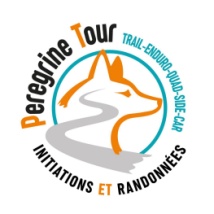 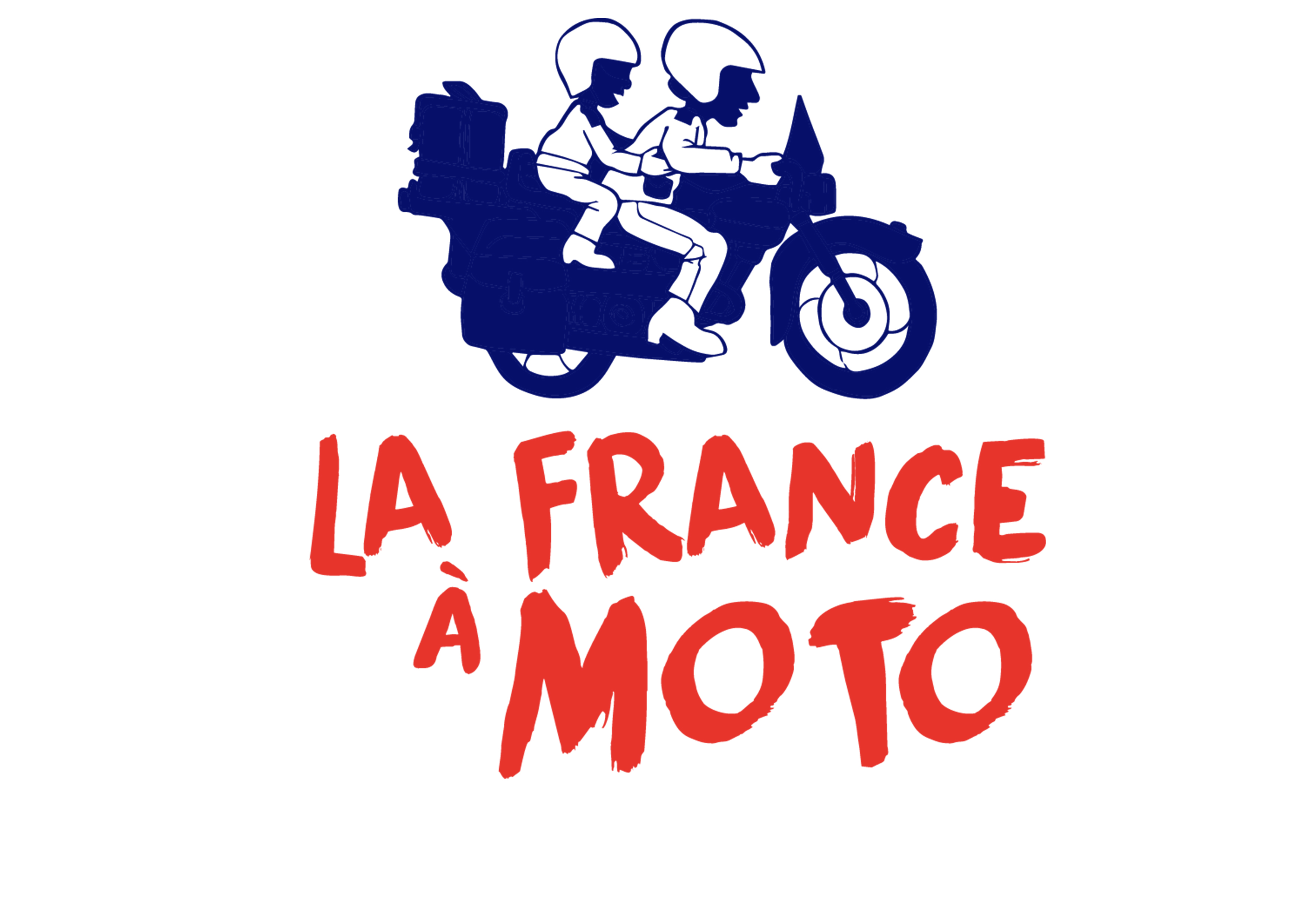              Inscription au rassemblement moto du 22 et 23 juillet 2023                 Séderon ( Drôme Provençale ) / Les AlpesPour valider votre inscription, merci de nous faire parvenir ce formulaire complété, accompagné du règlement par chèque à l’ordre de : ‘’ Moto Club la France à moto ‘’                                            Le mas des routelles 2300 chemin de pale 26560 SEDERONPiloteNom : ………………………………………………………………… Prénom : ………………………………………………………………..                              Adresse : ……………………………………………………………………………………………………………………………………………..Code postal : ………………....  Ville : …………………………………………………………Téléphone : …………………….......................Email  (merci de vous appliquer ;-)) : ……………………………………………………………………………………………………Personne à prévenir en cas d’accidentNom : ………………………………………………………………… Prénom : ……………………………………………………………Téléphone : ………………………………………….Moto Modèle : …………………………………………………………Année : …………………………………………………………..Immatriculation : …………………………………………...Départ : SéderonArrivée : MontbrunRèglement : 395€ Comprenant l’encadrement, le guidage par guide diplômé, le petit dej d’accueil, les repas de midi en itinérance la demi-pension du samedi, l’accompagnement et conseils durant le roulage, soutien technique, pauses gourmandes auprès du véhicule d’assistancePrévoir + 10 € d’inscription à l’association si vous n’êtes pas déjà membre.L’indispensable :Votre bonne humeur et l’esprit motard.En signant cette inscription vous autorisez  l’organisateur à diffuser les photos ou vidéos vous concernant et ainsi renoncer à toute poursuite pour droits à l’image.Date :                                                                                                             Signature :Mention ‘’ lu et approuvé ‘’ :La France à moto est une association à but non lucratif sous le régime de la loi de 1901 enregistrée sous le numéro W132005211 en préfecture d’Arles en tant que moto club de tourisme. 06.01.77.00.68. Membre du CODEVER, collectif de défense des loisirs verts. ‘’La France à moto’ est enregistrée comme opérateur de voyage auprès de la CDA immatriculation IM094120001. Garantie financière Groupama.